Pegar o copiar en el cuaderno  en el medio de la hoja.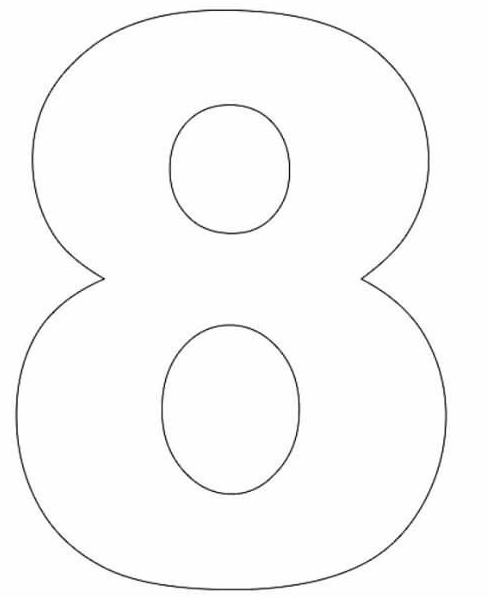 Pegar o  copiar en la parte inferior de la hoja del cuaderno.0258